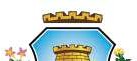 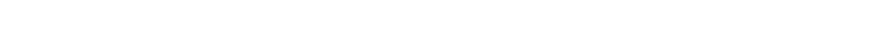 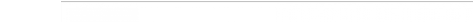 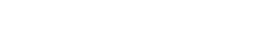 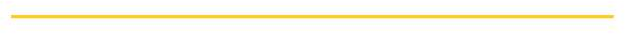 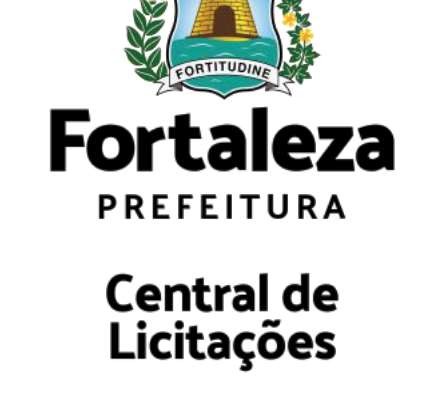 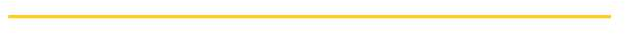 EDITAL Nº 9373 | PROCESSO ADM. Nº P349183/2023CHAMAMENTO PÚBLICO CEL Nº 018/2023	FL.| 77EDITAL PARA AS ARTES LEI PAULO GUSTAVOANEXO XI - LAUDO MÉDICO PARA PESSOA COM DEFICIÊNCIAEu,	(nome	completo),		(estado civil),	(profissão), portador(a) do documento de identidade nº 		, inscrito(a) no CPF nº		,	residente	e	domiciliado(a)	à		_							 (endereço		completo	cidade/estado/CEP),		proponente		do Projeto			Linguagem		 Categoria 	do Edital nº ......./2023, da Secretaria da Cultura de Fortaleza, declaro, para fins de reserva de vagas, ser Pessoa com Deficiência (PcD) à luz da(s) legislação(ões) presente(s) e solicito participação no certame dentro dos critérios assegurados à PcD, conforme previsto no respectivo Edital.Anexado a esta declaração apresento o Laudo Médico, atestando:a) A espécie e o grau ou o nível da minha deficiência, com expressa referência ao código correspondente da Classificação Internacional de Doenças CID, o enquadramento da deficiência no Decreto Federal nº 3.298, de 24 de outubro de 1999 e suas alterações e no Decreto Federal nº 9.508, de 24 de setembro de 2018 e suas alterações, a assinatura e o carimbo do registro do Conselho Regional de Medicina CRM do médico responsável pela emissão do documento.CID (Classificação Internacional de Doenças):		Assinale, a seguir, o tipo de deficiência da pessoa:(	) Deficiência Auditiva(	) Deficiência Física(	) Deficiência Visual(	) Deficiência Intelectual(	) Deficiência Múltipla(	) Inserir outros tipos de deficiência:Especifique / detalhe a condição da deficiência (aqui faremos um pequena nota explicativa):	, 	de 	de 	(Local e data)Assinatura e carimbo com CRM do Profissional de nível superior da área da saúde/EspecialidadeObs: Todos os campos são de preenchimento obrigatórios.